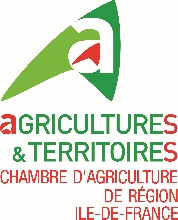 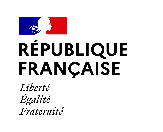 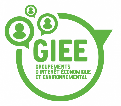 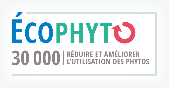 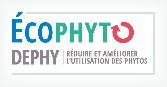 Annexe au plan de transfert Ile de France 2022/2025Annexe : Engagement de la structure porteuseJe, soussigné(e) [Nom, Prénom,  Fonction] ………………………………………………………………………………………………,représentant l’organisme [XXX] ………………………………………………………………………………………………………………………………………………………………………………………………………………………………………………..  m’engage à contribuer aux actions telles que définies dans le cadre du plan de transfert régional Ile de France 2022/2025, et notamment à :Organiser à minima une action de transfert chaque année, hors année d’engagement. Ces actions pourront prendre la forme de journées « porte-ouverte », de tours de plaine, d’ateliers en salle, …Réaliser au moins une ressource de transfert (fiche, vidéo…),Transmettre les dates de chaque action à venir, mais aussi la documentation liée en vue de la rédaction par la CARIDF d’une newsletter,Participer aux réunions organisées dans le cadre du plan de transfert régional Ile de France,Contribuer au niveau de ma structure à faciliter la mise en œuvre du plan par la CARIDF.Fait le ……………………à…………………………… Signature